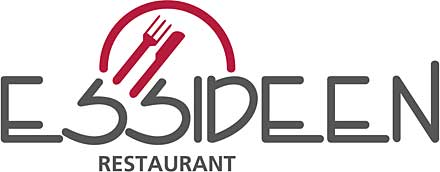 Leckeres für deine Weihnachtsfeier! Buffet: „Tannenduft & Lichterglanz!“ (Art. Nr.8410)Hähnchenfilet im SesammantelMinischnitzel vom SchweinGemüseplatteKartoffelgratinBratkartoffelnMischsalate mit Dressing-SaucenSchokocremeSauerrahmcreme mit Himbeerpüree Preis pro Person (inkl. MwSt.): 14,90€Buffet: „Die Weihnachtszeit genießen!“ (Art. Nr. 8411)Entenbrust in PortweinsauceLachs auf GemüsebeetFrikadellen im Bacon-MantelRahmsauceSpätzleGourmetkartoffelnTomatensalatSchichtsalatBohnensalatKäse-Naschwürfel mit TaubenLebkuchen-TiramisuVanillemousse Preis pro Person (inkl. MwSt.): 19,50€„ESSIDEEN“ Freese - Restaurant und Partyservice, Goldenstedter Straße 9, 49429 Visbek               Tel.: 04445-7513 Mail: info@essideen.net Web: www.essideen.net